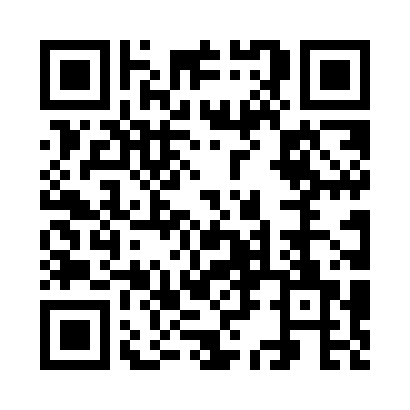 Prayer times for Brushy, Arkansas, USAMon 1 Jul 2024 - Wed 31 Jul 2024High Latitude Method: Angle Based RulePrayer Calculation Method: Islamic Society of North AmericaAsar Calculation Method: ShafiPrayer times provided by https://www.salahtimes.comDateDayFajrSunriseDhuhrAsrMaghribIsha1Mon4:406:031:124:558:219:432Tue4:416:031:124:558:219:433Wed4:416:041:124:568:219:434Thu4:426:041:124:568:219:435Fri4:436:051:134:568:219:426Sat4:436:051:134:568:209:427Sun4:446:061:134:568:209:428Mon4:456:061:134:568:209:419Tue4:456:071:134:578:209:4110Wed4:466:071:134:578:199:4111Thu4:476:081:144:578:199:4012Fri4:476:081:144:578:199:4013Sat4:486:091:144:578:189:3914Sun4:496:101:144:578:189:3815Mon4:506:101:144:578:189:3816Tue4:516:111:144:578:179:3717Wed4:516:111:144:578:179:3618Thu4:526:121:144:578:169:3619Fri4:536:131:144:578:169:3520Sat4:546:131:144:578:159:3421Sun4:556:141:144:578:149:3322Mon4:566:151:144:578:149:3323Tue4:576:151:144:578:139:3224Wed4:576:161:144:578:139:3125Thu4:586:171:144:578:129:3026Fri4:596:171:144:578:119:2927Sat5:006:181:144:578:119:2828Sun5:016:191:144:578:109:2729Mon5:026:191:144:578:099:2630Tue5:036:201:144:578:089:2531Wed5:046:211:144:578:079:24